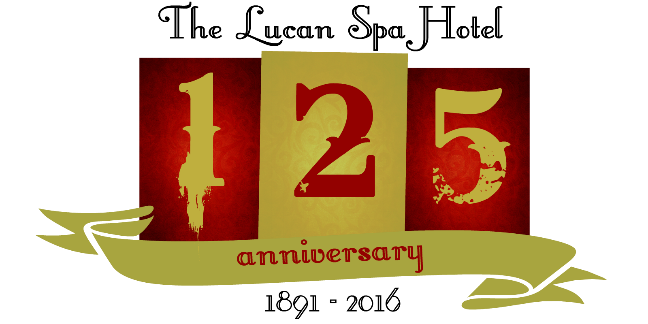 Freshly Prepared Homemade Soup of the DaySpicy Cajun Chicken Salad with Sweet Chilli Sauce**********Roast Breast of Turkey with Sage & Onion Stuffing & Honey Baked Ham served with Roasted Potato & Rich GravyRoast Breast of Chicken served with a Wild Mushroom and Parsley CreamBaked Atlantic Salmon served with Champagne CreamAll Main Courses served with a selection of Fresh Vegetables and Potatoes*********Traditional Christmas Pudding Served with Fresh CreamStrawberry Cheesecake **********Freshly Brewed Tea or Coffee